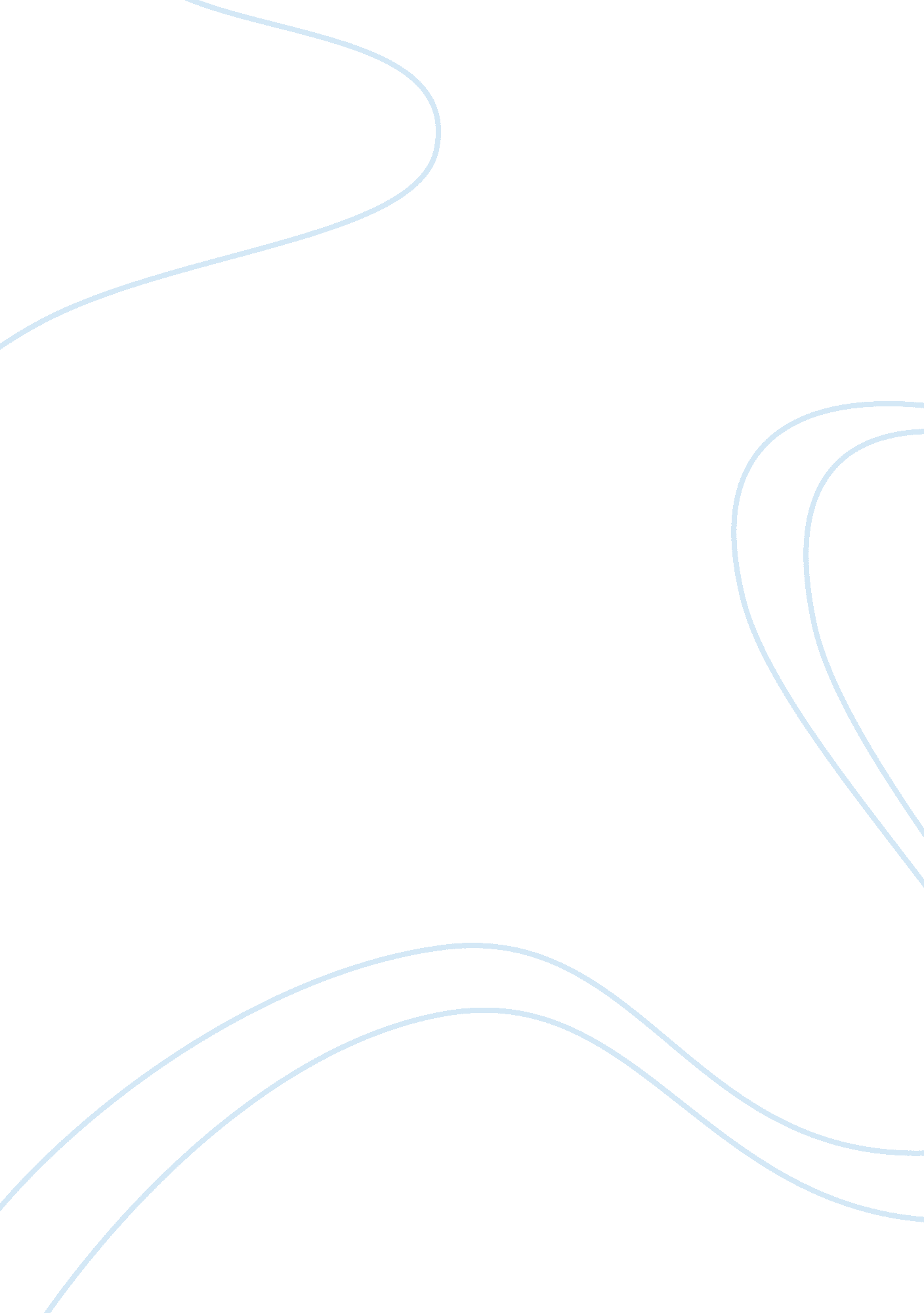 Gender differences in entrepreneurshipBusiness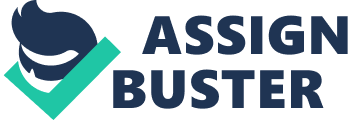 Gender differences in Entrepreneurship The global economic crunch which captivated almost the entire world under its grasp in 2008, seemingly, crucially affected the women who aspired to be a part of entrepreneurship. The crunch had a severe impact upon the women since it is presumed as too challenging for women to raise and obtain capital as compared to men. 
As time has transitioned, the duties of women have evolved, but yet there have been negligible alterations in their roles. There have been a number of successful women in entrepreneurship who have set a mark in many industries but yet they are entangled in their roles of family matters. Men expect women to put family handling as their top priority and preference. However, gradually women are combating this prevalence of bigotry in the society created by their counterparts. 
Many studies show that level of women entrepreneurship is less than men’s in many countries, however, there is a high rate of women entrepreneurship where women have no alternatives to earn for a living. Many researches and studies conducted portray that women enter into entrepreneurship as a necessity and not responding to opportunities. 
Entrepreneurship is a mean to culminate the skills and potential which women possess, and also it can bring forward to the world’s attention that women do not harbor less potential or competition, instead they may create healthy competition for the men too and result in economic prosperity. Entrepreneurship was once a kingdom ruled by men, but it seems that women are pacing into this kingdom too. 
Works cited:- 
Ayala Malach Pines, Miri Lerner, Dafna Schwartz, (2010) " Gender differences in entrepreneurship: Equality, diversity and inclusion in times of global crisis", Equality, Diversity and Inclusion: An International Journal, Vol. 29 Iss: 2, pp. 186 - 198 